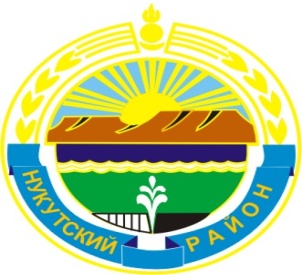 МУНИЦИПАЛЬНОЕ  ОБРАЗОВАНИЕ«НУКУТСКИЙ  РАЙОН»АДМИНИСТРАЦИЯМУНИЦИПАЛЬНОГО ОБРАЗОВАНИЯ«НУКУТСКИЙ РАЙОН»ПОСТАНОВЛЕНИЕот 02 сентября 2015 года                              № 349                                          п.НовонукутскийО внесении изменений в постановление Администрации МО «Нукутский район» «О координационном совете при мэре муниципального образования «Нукутский район»по противодействию коррупции» от 02 апреля 2012 года №155 В связи с кадровыми изменениями, руководствуясь ст. 35 Устава муниципального образования «Нукутский район», АдминистрацияПОСТАНОВЛЯЕТ:1. Внести в постановление Администрации муниципального образования «Нукутский район» от 02 апреля 2012 года № 155 «О Координационном  совете при мэре муниципального образования «Нукутский район» по противодействию коррупции» следующие изменения:Приложение № 2  Состав Координационного совета при мэре муниципального образования «Нукутский район» по противодействию коррупции изложить в новой редакции: «Председатель Координационного совета:Гомбоев С.Г. – мэр муниципального образования «Нукутский район»	Заместитель председателя Координационного совета:Акбашев Т.Р.- заместитель мэра муниципального образования «Нукутский район»Секретарь Координационного совета:Андреева Е.В. – главный специалист-юрист юридического отдела Администрации муниципального образования «Нукутский район»Члены Координационного совета:Оширов Н.Е. – начальник Отделения Полиции Межрайонного отдела Министерства Внутренних дел Заларинский (место дислокации п. Новонукутский);Баертуев А.Т. – председатель КУМИ МО «Нукутский район»;Карпека О. П. - начальник организационного отдела Администрации муниципального образования «Нукутский район»;Платонова Н.А. -  вр.и.о. начальника управления экономического развития и труда Администрации муниципального образования «Нукутский район»;Андреева В.П. – управляющий делами Администрации муниципального образования «Нукутский район»;Дульбеев А.В. – главный врач  ОГБУЗ «Нукутская районная больница»;Логинова И.Ю. – заместитель председателя Думы муниципального образования «Нукутский район»;Николаева М.А. – председатель Контрольно-счетной комиссии муниципального образования «Нукутский район»;Иванова Н.А. – начальник Финансового управления Администрации МО «Нукутский район»;Шаракшинова Е.С. – начальник Управления образования администрации МО «Нукутский район».».Опубликовать настоящее постановление в печатном издании «Официальный курьер» и разместить на официальном сайте муниципального образования «Нукутский район».Контроль  за  исполнением  настоящего  постановления  оставляю за собой. Мэр                                                                                                                         С.Г.Гомбоев